CURRICULUM VITAE: PROFESSOR EKUNDAYO, F. O.Name: (Underline Surname):  				EKUNDAYO, Fatuyi Olanipekun a. Date of Birth: 						23rd December, 1968 b. Nationality: 						NigerianMarried/Single: 						MarriedSchool: 							SciencesDepartment: 							MicrobiologyDate and grade on First Appointment: 			5th October, 2000; Assistant Lecturera. Has appointment been confirmed? 			Yesb. Date of Confirmation: 					1st October, 2003Date and Grade of last Promotion: 			1st October, 2017; ProfessorDate and Grade of Current Appointment (if different from above): CONUASS 07 step 05 	Courses undertaken during the period of report: 	NoneQualifications:Membership of Professional bodies: (please list with Registration Numbers): Nigerian Society of MicrobiologyBiotechnology Society of NigeriaAmerican Society of Microbiology 			Mycological Society of NigeriaNigerian Society for Plant Protection		Science Association of NigeriaExperience:University teaching Experience: (please indicate Institution; your designation, your area of Specialization, Subject taught and dates)Assistant Lecturer, Microbiology Department, Federal University of Technology Akure (FUTA), Nigeria (5th October 2000 – 30th September, 2005).Lecturer II, Microbiology Department, FUTA, Nigeria (1st October, 2005 – 30th September, 2008).	Lecturer I, Microbiology Department, FUTA, Nigeria (1st October, 2008 – 30th September, 2011)	Senior Lecturer, Microbiology Department, FUTA, Nigeria (1st October, 2011– 30th September, 2014)Senior Lecturer (Sabbatical), Department of Biological Sciences, Elizade University, Ilara-Mokin, Nigeria (November, 2014 – November, 2015).(v)	Reader, Microbiology Department, FUTA, Nigeria (1st October, 2014 –30th September, 2017)(vi)	Professor, Microbiology Department, FUTA, Nigeria (1st October, 2017 –till   date)(vii)	Sabbatical Professor, Microbiology Department, UNIMED, Nigeria (16 November 2022 till date)Courses taught in 2021/2022 Academic Session at FUTA: (i)	Undergraduate Level: First Semester:	Aquatic Microbiology (MCB 411), Students’ Final Year Research Project (MCB 599)Second Semester:	SIWES Site Supervisor’s Assessment (MCB 402), SIWES FUTA Supervisor’s Assessment (MCB 404), SIWES Student’s Seminar/Report Presentation (MCB 406), Soil Microbiology (MCB 512), Course Seminar (MCB 510)	(ii)	Postgraduate Level:	First Semester:	Microbiological Techniques (MCB 727), Plant Pathology (MCB 747), Advanced Aquatic Microbiology (MCB 817), MCB 819 (Advanced Soil Microbiology), PGD Students’ Research Project (799) Master Students’ Research Project (MCB 899)		Second Semester:	Management of Land and Air Pollution (MCB 816)	(c)	Courses to be taught at UNIMED (2022/2023 Session)	(i)	Undergraduate Level First SemesterGeneral Microbiology (MCB 211/STM 211), Bacterial Diversity (MCB 311/STM 311), Pharmaceutical Microbiology (MCB 411), Environmental Microbiology	(MCB 414), Course Seminar (MCB 498), Research Project (MCB 499)	(ii)	Postgraduate Level		First and Second SemestersGeneral Microbiology I (MCB 711), Course Seminar (MCB 790), Food Safety and Food Security (MCB 818), Advanced Aquatic Microbiology (MCB 833), Applied Microbiology (MCB 722), Introductory Petroleum Microbiology (MCB 725), Advanced Pharmaceutical Microbiology (MCB 823), Biodeterioration and Biodegradation (MCB 827) (c)	Graduate Study Supervision: (a) Master’s Degree:		Major Supervision (concluded):(i)	OSUNLA, Charles Ayodeji (MCB/04/4059). Screening of phytase producing microorganisms from mechanic workshop soils and their ability to degrade crude oil in Akure metropolis (Completed, 2012).(ii)	AYODELE, Bukola Bolanle (MCB/10/3486). Crude-oil degrading ability, glucanases and β-glucosidase activities of Pleurotus ostreatus and P. pulmonarius and their toxicological properties (Completed, 2014).(iii)	OJO, Taiwo Oluwaseyi (MCB/04/4045). Assessment of probiotics and beta-galactosidase properties of some lactic acid bacteria isolated from different sources (Completed, 2014).(iv)	ADEDEJI, Adeorite Adebanke (MCB/11/8132). Influence of glyphosate and primextra on the rhizosphere microorganisms of cowpea and their ability to solubilize phosphate (Completed, 2015).(v)	OWOLABI, Kehinde Oluwafunmilayo (MCB/11/8166). Influence of glyphosate and primextra on Rhizobium species of selected legumes and their ability to solubilize phosphate (Completed, 2015).(vi)	OGUNDARE, Adefunke Olajumoke (MCB/06/9117). Methicillin resistant patterns and degradative abilities of some Staphylococcus species isolated from various sources (Completed, 2015).(vii) 	NIHI, Babatunde Olatunji (MCB/11/8154). Antimicrobial activities of some Streptomyces species isolated from surface waters samples (Completed, 2016).(viii)	AJIGBOLAMU, Temitope Olajumoke (MCB/12/2613). Antibiotic sensitivity patterns and degradative abilities of some Streptococcus species isolated from various sources in FUTA (Completed, 2016).(ix) 	AJAYI, Iyanu Adeola (MCB/13/5969). Purification and characterization of chitinases produced from fungi obtained from the rhizosphere of some fruit trees and pond sediments (Completed, 2016).(x) 	ALADESURU, Lanre Ayokunle (MCB/13/6408). Plant growth promoting ability of Rhizobium species obtained from selected legumes and their molecular characteristics (Completed, 2016).(xi) 	ADEGBENRO, Adebukola (MCB/13/5965). Antimicrobial activities of silver nanoparticles synthesized from bacteria obtained from the rhizosphere of some fruit trees and pond sediments (Completed, 2016).(xii) 	FANIOMI, Ayodele Samuel (MCB/14/1040). Production and antimicrobial activities of Streptomyces species isolated from cocoa, orange, and timber plantation soil in Akure metropolis (Completed, 2017).(xiii)	IJAMUSAN, Olusola Emmanuel (MCB/07/1721). Degradative ability and production of cellulase by microbial isolates from wastes dumped at different sites in Akure. (Completed, 2017).(xiv)	OLAIYA, Alex Olabisi (MCB/06/9127). Phosphate solubilization potential of bacteria and fungi isolated from rhizosphere of some crops. (Completed, 2017).(xv)	ADEBAYO, Adewale Temidayo (MCB/99/2629). Microbial production of biogas from cassava peels, cow dung, wastewaters from cassava processing industry and abattoir in Akure metropolis. (Completed, 2018)(xvi)	OLADAPO, Babatide Olufemi (MCB/12/2598). Influence of lamda cyhalothrin and dimethoate insecticides on rhizosphere microorganisms of maize and their ability to solubilize phosphate. (Completed, 2018).(xvii)	OMIYALE, Fiyinfoluwa Bisayo (MCB/08/4829). Influence of bioflocculation and chlorination on microbial contamination of abattoir waste effluents from Onyearugbulem market, Akure, Ondo State, Nigeria. (Completed, 2018).`(xviii)	OMOTOSHO, Deborah Busola (MCB/06/9134). Bioremediation of crude oil polluted soil with silver nanoparticles synthesized by bacteria from plantation soils in Akure, Ondo State, Nigeria. (Completed 2019).(xix)	ADELEYE, Heritage Jesutomiloba (MCB/16/1220). Antimicrobial activities of nanoparticles synthesized by Streptomyces species isolated from termitarium, grassland and fruit dumped site soils. (Completed 2019).(xx)	AKINWUMI, Tolulope Oluwaseun (MCB/16/1225). Antimicrobial activities of by Streptomyces species isolated from termitarium, grassland and fruit dumped site soils. (Completed 2019).(xxi)		OGUNSAKIN, Olawale (MCB/15/5449).  Bioremediation of crude oil polluted soil with silver nanoparticles synthesized by fungi from plantation soils in Akure, Ondo State, Nigeria. (Completed 2021).(xxii)	OJO, Maltina (MCB/10/2238). Purification and characterization of chitinases produced from Streptomyces species isolated from termitarium and grassland soils. (Completed 2021).(xxiii)	OLABANJI, Aanu (MCB/10/2689). Antimicrobial activities of metabolites produced by Streptomyces species isolated from fruit waste dumpsite, Shasha, Akure North, Nigeria (Completed 2021)Minor Supervision (concluded):	DIYAOLU, Daniel Olusegun (FAT/08/5349). Characterization and distribution of aerobic bacteria associated with African catfish (Clarias gariepinus BURCHELL) (Completed, 2011).MAKANJUOLA, Olubukola Olayemi (MCB/03/2919). Antimicrobial activities of Jatropha curcas and Moringa oleifera on coliforms isolated from some surface waters in Akure metropolis (Completed, 2011).ADELOWO, Olubunmi Abosede (MCB/09/9517). Physicochemical properties of phytate degrading enzymes from microorganisms associated with African giant snail and soil environment (Completed, 2012).Master Degree (Ongoing)AJIBOYE, Abimbola (MCB/12/2612). Antibiotic sensitivity patterns and degradative abilities of some Pseudomonas species isolated from various sources in FUTA. (Research ongoing)AKINOSUN, Oluwabukunola Odunayo (MCB/15/5467). Control of aphid and maize weevil on maize plant by microbial insecticides obtained from garden soil of the Federal University of Technology, Akure, Nigeria. (Research ongoing) (b)	Ph.D. degree(Ongoing)	Major SupervisionOYEWUMI, Oyebola Omolabake (MCB/07/1747). Comparative metagenomics and functional profiling of crude oil polluted soil and agricultural soil in Ondo State, Nigeria. (Research ongoing).	Minor SupervisionDIYAOLU, Daniel Oluwasegun (FAT/08/5349). Probiotic effects of some Lactobacillus species on Clarias gariepinus and Heterobranchus bidorsalis. (Completed, 2018).OLOTU, Titilayo Mabel (MCB/12/2631). Molecular identification of microorganisms from benthic mud of some rivers at various depths for the production of electricity using microbial fuel cells. (Completed 2019).USMAN, Kolawole Muftau (MCB/17/5775). Antibiotic resistant pattern, plasmid curing and extended beta-lactamase production by bacterial isolates from hospital wastewater. (Completed 2022).OMOTAYO, Idowu Samuel (MCB/11/8162). Efficacy of some organic wastes bacteria in the remediation of diesel contaminated soil (Research ongoing).Research: Research in Progress: (brief description of research project being undertaken, if any).Control of aphid and maize weevil on maize plant by microbial insecticides obtained from garden soil of the Federal University of Technology, Akure, Nigeria.Microbial production of biogas from cassava peels, cow dung, wastewaters from cassava processing industry and abattoir in Akure metropolis.Research completed but not yet published:Antimicrobial activities of silver nanoparticles synthesized from bacteria obtained from the rhizosphere of some fruit trees and pond sediments.Purification and characterization of chitinases produced from fungi obtained from the rhizosphere of some fruit trees and pond sediments.`Antimicrobial activities of some Streptomyces species isolated from surface waters samples.Plant growth promoting ability of Rhizobium species obtained from selected legumes and their molecular characteristics.Antibiotic sensitivity patterns and degradative abilities of some Pseudomonas species isolated from various sources in FUTA.Publications: (please list publications under the following broad headings, State dates and publication clearly)Thesis/Dissertation: Influence of benomyl on some mycorrhizosphere microorganisms of cowpea, their inhibitory interactions and ability to solubilise phosphate - 2009. (PhD Thesis)Influence of galex on rhizosphere microflora of cowpea – 1998 (M. Sc. Dissertation).A serological survey for fever complement fixing in pigs’ sera - 1994 (B. Sc. Dissertation).Books/Monographs: Nil(c) Articles that have already appeared in learned Journals: Ekundayo, F. O. and Ojokoh, A. O. (2004). Improvement in the proximate and nutrient values of sweet potato after microbial fermentation. Journal of Science and Technology Research, 3 (4): 1-3; [NIGERIA, 60% Contribution]. Onshore.Ojokoh, A. O. and Ekundayo, F. O. (2005). Evaluation of the performance of sweet potato infusion as a medium for culturing yeasts. Journal of Food Technology, 3 (3): 440 – 443; [PAKISTAN, 40% Contribution]. Offshore.Ekundayo, F. O. and Adeniji, J. A. (2005). A serological survey for yellow fever complement fixing antibody in pigs’ sera. Applied Natural Sciences Research, 2 (2):1- 6; [NIGERIA, 60% Contribution]. Onshore.Ekundayo, F. O. and Oladunmoye, M. K. (2007). Influence of benomyl on ability of Fusarium oxysporum and F. solani to produce beauvericin and rhizosphere organisms of cowpea. International Journal of Soil Science 2 (2): 135 – 141; [USA, 50% Contribution]. Offshore.Ekundayo, F. O. and Arotupin, D. J. (2010). Effect of benomyl on some   rhizosphere fungi of cowpea and their ability to produce phytases. Nigerian Journal of Microbiology24(1): 2008-2013; [NIGERIA,60% Contribution]. Onshore.6)	Ekundayo, F. O. (2010). Comparative influence of benomyl on rhizosphere and non- rhizosphere bacteria of cowpea and their ability to solubilise phosphate. Journal of Soil Science and Environmental Management1(9): 234-242; [KENYA, 100% Contribution]. Offshore.7)	Ekundayo, E. A., Adetuyi, F. C. and Ekundayo, F. O. (2011). In vitro antifungal activities of bacteria associated with maize husks and cobs. Research Journal of Microbiology 6(4): 418-424; [NEW YORK, 30% Contribution]. Offshore.8)	Ekundayo, F. O., Adeboye, C. O. and Ekundayo, E. A. (2011). Antimicrobial activities and phytochemical screening of pignut (Jatropha curcas Linn.) on some pathogenic bacteria. Journal of Medicinal Plants Research 5(7): 1261-1264; [NIGERIA, 40% contribution]. Onshore.9)	Ekundayo, F. O. and Oni, O. D. (2011).  Influence of atrazine on response of maize to inoculation with Glomus mosseae and NPK fertilizer in soils. Nigerian Journal of Plant Protection 25(1):  149- 160; [NIGERIA, 60% Contribution]. Onshore.10)	Ekundayo, F. O., Fagbola, O. and Osonubi, O. O. (2011). Control of   Fusarium root rot disease of cowpea by benomyl and Glomus mosseae in rhizosphere soil. Journal of Science Research 10(2): 221-228, University of Ibadan; [NIGERIA,40% Contribution]. Onshore.11) Ekundayo, F. O., Olukunle, O. F. and Ekundayo, E. A. (2012). Biodegradation of Bonnylight crude oil by locally isolated fungi from oil contaminated soils in Akure, Ondo state. Malaysian Journal of Microbiology 8(1): 42- 46; [MALAYSIA, 40% Contribution]. Offshore.12)	Ekundayo, F. O., Oladunmoye, M. K., Fagbola, O. and Osonubi, O. (2012). Influence of benomyl on penicillin production and rhizosphere microorganisms. American Journal of Experimental Agriculture 2(3): 477-484; [USA, 40% Contribution]. Offshore13)	Ekundayo, F. O. and Hassan, G. F. (2012). Antifungal efficacy of camazeb and rhizosphere bacteria on damping off disease of tomato caused by Rhizoctonia solani. Report and Opinion 4(11): 1-6; [UK, 60% Contribution]. Offshore.14)	Ekundayo, F. O., Oladipupo, O. A. and Ekundayo, E. A. (2013). Studies on the effects of microbial fermentation on bush mango (Irvingia gabonensis) seed cotyledons. African Journal of Microbiology Research 7(34): 4363-4367; [NIGERIA, 40% Contribution]. Onshore.15)	Makanjuola, B., Dada, E. O. and Ekundayo, F. O. (2013). Antibacterial activities of Moringa oleifera (LAM) on coliforms isolated from some surface waters in Akure, Nigeria. FUTA Journal of Research in Sciences 2013 (1): 63-70; [NIGERIA, 30% Contribution]. Onshore.16) Ekundayo, F. O. and Osunla, C. A. (2013).  Phytase activity of fungi from oil polluted soils and their ability to degrade Bonnylight crude oil. African Journal of Biotechnology 12(36): 5540-5548; [KENYA, 60% Contribution]. Offshore.17)	Ekundayo, F. O., Diyaolu, D. O. and Fasakin, E. A. (2014). Composition, distribution and antibiotic sensitivity pattern of bacteria associated with Clarias gariepinus (BURCHELL 1922). Malaysian Journal of Microbiology 10(2): 72-79; [MALAYSIA, 40% contribution]. Offshore.18)	Dada, E. O., Ekundayo, F. O. and Makanjuola, O. O. (2014). Antibacterial activities of Jatropha curcas (LINN) on coliforms isolated from some surface waters in Akure, Nigeria. International Journal of Biomedical Science 10 (1): 25-30; [USA, 30% Contribution]. Offshore.19)	Ekundayo, F. O., Ayodele, B. B. and Akinyele, B. J. (2014). Biosafety assessment of Pleurotus ostreatus and P. pulmonarius cultivated on Bonnylight crude oil contaminated soils. International Research Journal of Biological Sciences 3(6): 1-6; [INDIA, 40% Contribution]. Offshore. 20)	Ekundayo, F. O. (2014). Isolation and identification of lactic acid bacteria from rhizosphere soils of three fruit trees, fish and ogi. International Journal of Current Microbiology and Applied Sciences 3(3): 991-998; [INDIA, 100% Contribution]. Offshore. 21)	Ekundayo, F. O. (2014). Comparative studies on biodegradative abilities of Pleurotus ostreatus and P. pulmonarius in soils contaminated with crude and used engine oils. Advances in Microbiology 4: 849-855; [USA, 100% Contribution]. Offshore.22) 	Ekundayo, F. O., Ekundayo, E. A., Omoyeni, B. O. and Osibote, I. A. (2014). Degradative and antimicrobial potentials of Bacillus species isolated from water samples and contaminated soil in Ado-Ekiti metropolis, Nigeria. Egyptian Academic Journal of Biological Science 6 (1): 91-97; [EGYPT, 40% Contribution]. Offshore.     23) 	Ekundayo, F. O., Osibote, I. A., Ekundayo, E. A. and Lauck, O. Y. (2014). Biodegradative and antimicrobial activities of some Pseudomonas species isolated from soil and water samples in Ado-Ekiti metropolis, Nigeria. Journal of Bio-Science 22: 9-14; [BANGLADESH, 40% Contribution]. Offshore.   24)	Ekundayo, F. O., Oyeniran, K. A. and Adedokun, A. D. (2014). Antimicrobial activities of some Streptomyces isolated from garden soil samples and fish pond water in FUTA. Journal of Bio-Science 22: 21-29; [BANGLADESH, 40% Contribution]. Offshore.   25)	Ekundayo, E. A., Ekundayo, F. O. and Osinowo, I. A. (2015). Antifungal activities of Trichoderma viride and two fungicides in controlling diseases caused by Sclerotium rolfsii; Advances in Applied Science Research 6(3): 12-19; [EGYPT,30% Contribution]. Offshore.26)	Ogundare, A. O., Ekundayo, F. O. and Banji-Onisile, F. (2015). Antimicrobial activities of Streptomyces species isolated from various soil samples in Federal University of Technology, Akure. IOSR Journal of Pharmacy and Biological Sciences 10 (4): 22-30; [EGYPT,30% Contribution]. Offshore. 27)	Ekundayo, E.A., Ekundayo, F. O. and Bamidele, O. (2016). Production, partial purification and optimization of a chitinase produced from Trichoderma viride, an isolate of maize cob. Mycosphere 7(6): 786-793; [CHINA, 30% Contribution]. Offshore. 28)	Ogundare, A. O. and Ekundayo, F. O. (2016). Toxicological potential of Staphylococcus species from specific environment in the Federal University of Technology, Akure, Nigeria. Journal of Advances in Biology and Biotechnology 5(1): 1-6; [USA, 50% Contribution]. Offshore.29)	Ekundayo, F. O. and Ajigbolamu, T. O. (2016). Antibiotic sensitivity patternof streptococci isolated from different environment in the Federal University of Technology, Akure, Nigeria. The International Journal of Science and Technoledge 4(5): 113-122; [INDIA,60% Contribution]. Offshore.30)	Ogundare, A. O. and Ekundayo, F. O. (2016). Antibiotic sensitivity profile of Staphylococcus species from anatomical and environmental sites in the Federal University of Technology, Akure, Nigeria. British Biotechnology Journal 10(1): 1-8; [INDIA, 50% Contribution]. Offshore.31)	Ekundayo, F. O. and Faniomi, A. S. (2017). Antibacterial activities of Streptomycescollinus and Streptomyces refuineus from cocoa, orange and timber plantation soils in Akure metropolis. Asian Journal of Medicine and Health. 2(1): 1-10; [INDIA,60% Contribution]. Offshore.32)	Ekundayo, F. O., Ekundayo, E. A. and Ayodele, B. B. (2017).  Comparative studies on glucanases and β-glucosidase activities of Pleurotus ostreatus and P. pulmonarius in solid state fermentation. Mycosphere 8(8): 1201-1209; [CHINA, 40% Contribution]. Offshore.33)	Ekundayo, E. A., Akharaiyi, F. C., Ekundayo, F. O., Prebor, E., Ogunmefun, O. T. and Oluwafemi, Y.  (2018). In vitro interactions of fungal isolates obtained from selected soil samples in Ado-Ekiti metropolis and their tolerance to selected fungicide and heavy metals. International Journal of Current Microbiology and Applied Sciences 7(3): 3573 - 3585; [INDIA, 15% Contribution]. Offshore. 34)	Ekundayo, E. A., Ekundayo, F. O., Osibote, I. A., Boboye, B. E.  and Adetuyi, F. C. (2018).  Growth responses of okra (Abelmoschus esculentus L.) to inoculation with Trichoderma viride, mancozeband Sclerotium rolfsii in sterile and nonsterile soils. Plant Pathology and Quarantine 8 (1): 24-35. [CHINA, 20% Contribution]. Offshore.      35)	Agboola, A. A., Ekundayo, F. O., Ekundayo, E. A., Fasoro, A. A., Ayantola, K. J. and Kayode, A. J.  (2018). Influence of glyphosate on rhizosphere microorganisms and their ability to solubilise phosphate. Journal of Microbiology and Antimicrobial Agents 4 (2): 15 – 21. [UK, 30% Contribution] Offshore.          36) 	 Diyaolu, D. O., Ekundayo, F. O., Fasakin, E. A. and Adebayo, O. T. (2018).  Phenotypic and molecular characterization of different isolates of Lactobacillus plantarum from four Nigerian fermented foods for use as probiotics in aquaculture. Brazilian Journal of Biological Sciences 5(10): 329-337. [BRAZIL, 20% Contribution]. Offshore.37)	Ekundayo, F. O., Ekundayo, E. A. Aladesuru, L. and Salami, A. A. (2018).  Influence of some environmental conditions on the growth of Rhizobium species. Journal of Bio-Science 26: 15 -24. [BANGLADESH, 40% Contribution]. Offshore.38)	Ekundayo, F. O. and Alaofin, S. (2019). Antagonistic activity of Pseudomonas species isolated from the rhizosphere of cowpea against some fungal pathogens. Agricultural and Biological Sciences Journal 5(1): 1- 6. [USA, 60% Contribution]. Offshore.     39)	Olotu, T. M., Adegunloye, D. V. and Ekundayo, F. O. (2019). Power Generation through double chamber MFC operation using various depths of mud sediment from River Ogbese. International Journal of Innovative Research in Science, Engineering and Technology 8(4): 4055 -4062. [INDIA, 20% Contribution]. Offshore.40)	Ekundayo, F. O., Omiyale, F. B. and Omomo, E. R. (2019).  Flocculating properties of a bioflocculnat purified from Bacillus subtilis isolated from the sediments of Onyearugbulem market, Akure Nigeria. Microbiology Research Journal International. 28(5): 1-16. 41)	Omiyale, F. B. and Ekundayo, F. O. (2019). Comparative effects of conventional and non-conventional flocculants and disinfectants on microbial contaminants in water purification. Journal of Advances in Microbiology 18(3): 1-15.42)	Afolayan, I. A., Oyun, J. F., Ekundayo, E. A. and Ekundayo, F. O. (2020). Purification and characterization of a thermostable chitinase produced by a fungus isolated from fruit tree rhizosphere. Asian Journal of Biochemistry, Genetics and Molecular Biology 6 (2): 46-56.43)	Oladapo, B. O., Ekundayo, E. A., Mokoolu, M. O. and Ekundayo, F. O. (2020). Phosphate solubilization potentials of rhizosphere fungi isolated from insecticide treated soil. Advanced Research in Life Sciences 4: 58-69. 44) 	Ekundayo, F. O. Orisadipe, D. B. and Onifade, I. A. (2020). Degradative ability of silver nanoparticles synthesized by Gram negative of some crop rhizosphere on crude oil polluted soil. Asian Plant Research Journal 4(4): 25-33.45)	Olotu, T. M., Adegunloye, D. V., Ekundayo, F. O., Ojo A. F, Agunloye, O. G., Ajibade, O. A. and Amao, F. A. (2020). Microbial and physiochemical analyses of sediments depths of River Ala, Ogbese and Owena in Ondo State, Nigeria. International Journal of Applied Science and Research 3:  88 – 100.46)	Ekundayo, E. A., Adegbenro A., Ekundayo F. O., Onipede H., Bello O. O. and Anuoluwa, I. A. (2021). Antimicrobial activities of microbially-synthesized silver nanoparticles against selected clinical pathogens in Akure, Nigeria. African Journal of Microbiology Research 15(3): 132 – 145.47)	Oladapo, B. O., Ekundayo, E. A., Ekundayo, F. O. and Gbaye, O. A. (2021). Effect of lamda-cyhalotrin and dimethoate on growth response of cowpea plants and surrounding soils. Annals of Science and Technology 6(2): 1-13.48)	Usman, K. M., Arotupin, D. J. and Ekundayo, F. O. (2021). Antibiotic resistant pattern of bacteria in untreated hospital wastewaters from Offa Local Government Area, Kwara State, Nigeria. African Journal of Microbiology Research 15(11): 572-582 [NIGERIA, 20% Contribution]. Onshore.49)	Usman, K. M., Arotupin, D. J. and Ekundayo, F. O. (2021). Antibiotic susceptibility pattern of hospital wastewaters’ bacteria from Oyun Local Government Area of Kwara State, Nigeria.  International Journal of Scientific Engineering and Applied Science 7 (11): 137 – 151.50)	Usman, K. M., Arotupin, D. J. and Ekundayo, F. O. (2021). Appraisal on microbiological qualities of hospital wastewaters from Offa Local Government Area of Kwara State, Nigeria. Journal of Advances in Microbiology 21(9): 25-38. 51)	 Ekundayo,  F. O.,  Folorunsho, A. E.,    Ibisanmi, T. A. and  Olabanji, O. B.  (2022).   Antifungal activity of chitinase produced by Streptomyces species isolated from grassland soils in FUTA, area, Akure. Bulletin of the National Research Centre 46 (95): 2002.Published Conference Proceedings52)	Ekundayo, F. O. and Ojokoh, A. O. (2003). Effects of fermentation and spoilage on the proximate composition and nutrient value of snake gourd. Proceedings of 16th Annual conference of Biotechnology Society of Nigeria, pp 105 – 108; [NIGERIA, 60% Contribution]. Onshore.53)	Ekundayo, F. O., Dada, E. O. and Adewumi, E. W. (2010). Prevalence of malaria parasite among patients in Akure, Ondo State. Conference proceedings, 2nd International Biennial conference, Faculty of Science, Adekunle Ajasin University, Akungba Akoko, Ondo State Nigeria, pp 175-179; [NIGERIA, 50% Contribution]. Onshore.54)	Abiola, O. F., Ekundayo, E. A., Adetuyi, F. C. and Ekundayo, F. O. (2010). In vitro antimicrobial potentials of human saliva – borne bacteria. Conference proceedings, 2nd International Biennial conference, Faculty of Science, Adekunle Ajasin University, Akungba Akoko, Ondo State Nigeria, pp 118-123; [NIGERIA, 20% Contribution]. Onshore.55)	Sanni, D. M., Jimoh, M. B., Fatoki, T. H., Ekundayo, F. O. and Omotoyinbo, O. V. (2017). Isolation of phytase degrading activity from Archachatina maginata. Conference proceedings, 6th Annual International Conference/Workshop of Research Network on Giant African Land Snails, Theodore Ibidiye Francis, Federal University of Technology, Akure, pp 76-78; [NIGERIA, 15% Contribution]. Onshore.56)	Sanni, D. M., Bawa-sani, M., Fatoki, T. H., Ekundayo, F. O. and Omotoyinbo, O. V. (2017). Production and some physicochemical properties of phytase from Aspergillus niger and Mucor mucedo isolated from Archachatina maginata. Conference proceedings, 6th Annual International Conference/Workshop of Research Network on Giant African Land Snails, Theodore Idibiye Francis, Federal University of Technology, Akure, pp 79 -82; [NIGERIA, 15% Contribution]. Onshore.Conferences attended with dates and papers presented, if any:(a)        Within NigeriaEkundayo, F. O. and Oso, B. A. (2001). Influence of galex on rhizosphere microflora of cowpea. Society for Microbiology Annual Conference at the University of Ado Ekiti, Nigeria on December, 2001. Biotechnology Society of Nigeria conference held at the Federal University of Technology, Akure on June, 2003. 7th Annual Conference of the Biotechnology Society Conference held at University of Ado Ekiti on May, 2004.Ekundayo, F. O. and Osonubi, O. O. (2005). Influence of benomyl on mycorrhizosphere microorganisms of cowpea and their ability to produce phytases.  International conference held at the Federal University of Technology, Akure on August, 2005. Ekundayo, F. O. (2007). Influence of benomyl on rhizosphere bacteria and their ability to produce phytases. 20th Annual Conference of Biotechnology Society of Nigeria held at Ebonyi State University, Abakaliki from 14th to 17th November, 2007. Ekundayo, F. O., Awodun, M. A. and Osonubi, O. O. (2007). Influence of benomyl on some mycorrhizosphere microorganisms of cowpea. Ekundayo, F. O. and Arotupin, D. J. (2007). Influence of benomyl on some rhizosphere fungi of cowpea and their ability to produce phytases.31st Nigeria Society for Microbiology held at Usmanu Dan Fodiyo University, Sokoto from 28th to 31st October, 2007.Ekundayo, F. O. and Oladipupo, O. A. (2010). Microbial fermentation of bush mango (Irvingia gabonensis) seeds.4th Nigeria Society for Microbiology held at Federal University of Technology, Owerri, Imo State from 18th -22nd October, 2010.Ekundayo, F. O. and Adeboye, C. A. (2010). Antimicrobial activities of pignut (Jatropha curcas) on some pathogenic bacteria.27th Annual General Meeting and 12th Scientific Conference of the Nigerian Society for Pharmacognosy held at National Sickle Cell Centre, Lagos, November 22-24, 2010.Ekundayo, F. O., Olukunle, O. F. and Ekundayo, E. A. (2010). Degradation of bonny light crude oil with fungi isolated from automobile workshop soils.4th Annual Conference of Mycology Society of Nigeria held at Ambrose Alli University, Faculty of Science, Ekpoma, Edo State, 22nd – 24th, September, 2010Special Conference on Ecorhiophiomentology and Soil Health held at Faculty of Science Lecture Theatre, University of Ibadan, 14th – 16th March, 2011. 6th Annual Conference of Nigerian Society for Plant Protection held at Federal University of Technology, Akure, 4th - 8th September, 2011. School of Science 1st Annual Conference held at the Federal University of Technology, Akure, 17th - 20th July, 2012. Ekundayo, F. O. and Adedeji, A. A. (2014). Phosphate solubilization potentials of rhizosphere microorganisms of cowpea on glyphosate treated soils. Ekundayo, E. A., Ekundayo, F. O. and Osinowo, I. A. (2014). Comparative antifungal activities of Trichoderma viride and mancozeb in controlling diseases caused by Sclerotium rolfsii on tomato plants.39th Annual Conference of Nigerian Society for Plant Protection held at Ladoke Akintola University, Ogbomoso, 24th -27th March 2014.Ekundayo, F. O., Ojo, T. O. and Oyetayo, V. O. (2014). Antimicrobial activities of lactic acid bacteria isolated from rhizosphere soils of some fruit trees, fish and ogi in Akure, Nigeria. Ekundayo, F. O., Ekundayo, E. A. and Onibudo, D. O. (2014). Toxicological evaluation of Trichoderma viride isolated from soil on albino rats.  School of Science 2nd Annual Conference held at the Federal University of Technology, Akure, 17th - 20th April, 2014.Ekundayo, F. O. and Ogundare, A. O. (2015). Antibiotic sensitivity profile of Staphylococcus species obtained from selected sites of the Federal University of Technology. Book of Abstract page 37-38. School of Science 3rd Annual Conference held at the Federal University of Technology, Akure, 2015.Ajigbolamu, T. O. and Ekundayo, F. O. (2016). Antibiotic sensitivity pattern of streptococci isolated from different environments of the Federal University of Technology, Akure. SOS/2016/B/59.School of Science 4th Annual Conference held at Hill – Top Auditorium of the Federal University of Technology, Akure, 31st – 3rd June, 2016.Ekundayo, F. O. and Ijamusan, O. E. (2017). Screening, production and purification of cellulase produced by Aspergillus flavus from waste dumpsites. SOS/LS/042. Book of Abstract page 22. School of Science 5th Annual Conference held at the Federal University of Technology, Akure, 27th to 30th June, 2017. 54th Conference of Science Association of Nigeria with the theme “Securing the Nigerian Environment through Technology and Innovation (STI)” held at the Faculty of Science, University of Ibadan, Ibadan, Nigeria, 21st - 24th June, 2021.(b)        Outside Nigeria(i)	Ekundayo, F. O. and Ayodele, B. B. (2014). Comparative studies on glucanases and glucosidase of Pleurotus ostreatus and P. pulmonarius in solid state fermentation.117th General meeting of American Society for Microbiology held at Boston from 17th -20th May, 2014.16.	External Examinership – Undergraduate NilPostgraduate1      17.	Postgraduate SupervisionPGD: 17Master: 30Ph. D: 7      18.  External Assessor of a candidate to readership position, University of Lagos, Nigeria19. Extra curricula Activities:(ai) Activities within the University (Please list positions in Hall Administration, University sports, etc.)Registration Officer, 400 level, 2002 to 2014 Academic SessionRegistration Officer, 500 level, 2014-2015 Academic SessionDepartmental Coordinator for Students’ Industrial Work Experience Scheme, 2003-2013Departmental DTLC Committee member, 2011 - 2017.  Member, Postgraduate board, 2011 till dateExamination Officer, 2010- 2013Rapporteur of the technical session of School of Sciences 2nd Annual Conference, FUTA, 2014.Postgraduate Diploma Coordinator, 2016 - 2015.Member, School of Science Exhibition Committee, 2017Member, Strategic Planning Committee – 2019 till dateMember, School Conference Committee - 2019 till dateMember, University Senate – 2019 till dateMember, Staff Housing Committee – 2021 till dateMember, Staff Disciplinary Committee – 2021till date Postgraduate (M. Tech. and Ph. D) Coordinator- 2021 – November 15, 2022 (aii) Activities outside The Federal University of Technology, Akure During sabbatical leave at Elizade University, Ilaramokin, Ondo State, NigeriaActing Head of Department, Biological Sciences, January - October, 2016 Member of Senate, Elizade University, Ilaramokin, January – October, 2016. During sabbatical leave at UNIMED, Ondo State, NigeriaChairman, Curriculum Committee, Microbiology Department, November 16, 2022 – till date.Member, Appointment and Promotion Committee, Microbiology Department, and Faculty of Science, November 16, 2022 – till date.Cognate member, Appointment and Promotion Committee, Faculty of Allied Health Sciences, UNIMED.  (b) Activities outside the University: Reading,Travelling/Visiting research institutes, Preaching and teaching the words of God. 20. Name and address of three (3) referees:Prof. M. K. Oladunmoye Department of Microbiology, 			Federal University of Technology, Akure, Nigeria.Email: mkoladunmoye@futa.edu.ngProf. G. ObohDepartment of Biochemistry, 			Federal University of Technology, Akure, Nigeria.Email:goboh@futa.edu.ngProf. J. O. Afolayan 	Department of Civil EngineeringFederal University of Technology, Akure, Nigeria.Email: joafolayan@futa.edu.ngDate:	15 December 2022				Signature: 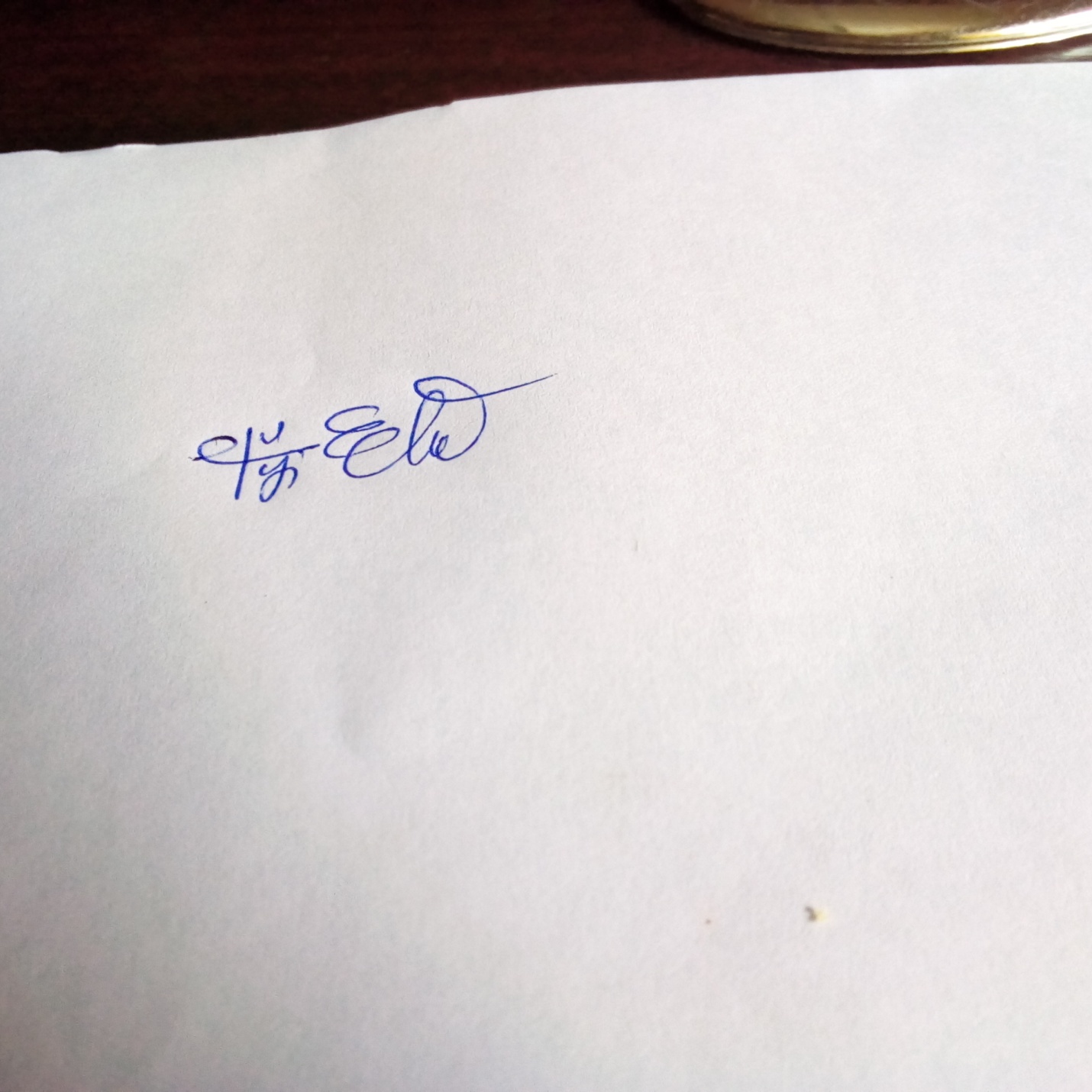 University DegreeClass (if any)InstitutionDate of AwardDoctor of Philosophy, MicrobiologyMaster of Science, MicrobiologyBachelor of Science, MicrobiologyPh. D M.Phil/Ph.DSecond Class(Lower Division)University of Ibadan, IbadanUniversity of Ibadan, IbadanUniversity of Ibadan, Ibadan200919981995